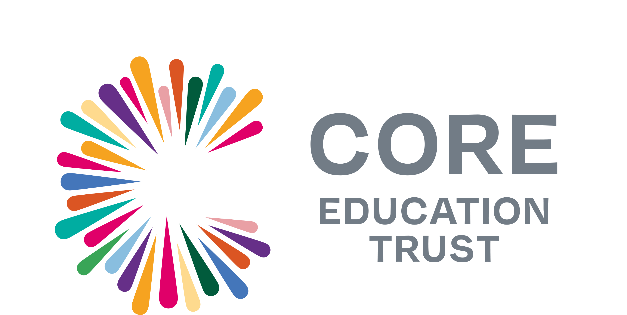 CORE Education Trust is a values-driven multi-academy trust rich in cultural and social diversity. Responsible for four academies in Birmingham, the Trust was set up to innovate through adversity and to challenge the conventional boundaries of what is possible for our students. Motivated and inspired by the success of our students, our ambition goes beyond textbooks and whiteboards, we are proud to work with the young people of Birmingham.This role will be based at City Academy which is an 11-16 co-educational school. You will be joining a learning community that has the highest expectations and aspirations for every student in its care. City Academy unapologetically puts each young person’s interests at the heart of every decision it makes.WHO ARE WE LOOKING FOR? 
Our school is a place of possibility and we never underestimate the impact inspirational staff can have on the life chances of our students. We are seeking a Teaching Assistant who will work effectively to secure excellent academic outcomes for students. To collaborate with classroom-based staff and successfully contribute to the personal development, behaviour and attitudes of students.The successful candidate should be committed to improving the lives of the young people at City Academy.WHAT WE OFFER
The successful candidate will be joining a vibrant learning community with national award-winning credentials. The Trust works collaboratively with leaders to ensure our CORE Values are promoted, embodied, and celebrated by all the staff and children in our schools. You will: be given the opportunity to engage with cross-trust activities that connect students and staff to their wider family of schools/peers across the city. This includes programmes such as the award-winning Echo Eternal Holocaust memorial arts initiative, The Great Get Together and The COREus Choir.be provided with a provision of support and training to foster a positive culture of wellbeing for all students and staff.We place a strong emphasis on supporting and encouraging personal development, which includes:  a CPD strategy that is designed to support the career aspirations of all staff to help them realise their potential.access to experienced mentors who have a strong track record of developing staff.This is an exciting time to join the trust. We are about to embark on the next phase of our evolution as an outward facing, forward thinking family of schools guided by a vision underpinned by optimism, ambition and oneness.ADDITIONAL INFORMATION & HOW TO APPLY For further information about this exciting opportunity, or an informal discussion please contact Joanna Sargent on JSargeant@CoreCity.Academy  Only those applicants submitting a CORE Education Trust Application Form will be considered. Please note that we do not accept CVs.To apply for this role please submit your CORE Application Form to recruitment@core-education.co.uk by Monday 8th November 2021.For more information visit our website, core-education.co.uk/work-with-us CORE Education Trust is committed to safeguarding and promoting the welfare of students and expects all staff to share this commitment. An enhanced DBS (Disclosure and Barring Services) Check is required for all successful applicants.  CORE Education Trust is committed to promoting equality, challenging discrimination, and developing community cohesion. We welcome applications from all sections of the community. We are an Equal Opportunities and Living Wage employer.  Job Title:Teaching Assistant Reporting to:Assistant HeadteacherLocation:City Academy Allowance/Salary:Grade 2a - £18,562-£19,312 pro rataStarting:To be discussed Hours of work:Monday – Friday – 32.5 hours per weekApply by:Monday 8th November 2021Shortlisting:w/c  8th November 2021School visits:As requestedInterviews:w/c 8th November 2021